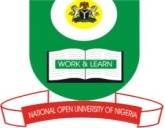 NATIONAL OPEN UNVERSITY OF NIGERIAPLOT 91, CADASTRAL ZONE, NNAMDI AZIKIWE EXPRESSWAY, JABI - ABUJAFACULTY OF SCIENCESDEPARTMENT OF PURE & APPLIED SCIENCES                      JULY 2018 EXAMINATIONS     CHM 318 –NATURAL PRODUCT CHEMISTRY I  (2 UNITS) INSTRUCTION: ANSWER QUESTION 1 AND ANY OTHER 3 QUESTIONS.Time allowed 2 HoursQUESTION 1 (a) (i). Write short note on the general structure of steroid.		(8 marks)	(ii). What are the skeleton features of gonane (2 marks)(b).	(i). What are the differences between the two types of corticosteroids. 	(4 marks)	(ii). What are the roles of anabolic steroid and cholesterol.		 (4 marks)(c). 	(i).  Write a short note on steroidogenesis?				(2 mark)	(ii). Explain how steroids are degraded and eliminated from the body. 	(3 marks)	(iii) What is a Protoalkaloids (2 marks)QUESTION 2(a).	(i).What are the biological roles of alkaloids? 	(2 ½ marks)	(ii). Give the medicinal application of five out of the following alkaloids: 	(2 ½  marks)Vinblastine, Codeine, Cocaine, Colchicine, Reserpine, Quinine, Quinidine, Morphine, Tubocurarine and Emetine.	(iii). Give five examples of pseudoalkaloids. 		(2 marks)(b).	Define alkaloid. 						(4 marks)(c).	Describe the psychoactive drug use of alkaloids. 		(4 marks)QUESTION 3 (a) Write short note on the discovery and early uses of alkaloids.(4 ½ marks)(b).	(i)How can alkaloids be extracted? 				(5 ½ marks)(ii)List five methods for synthesis of alkaloids. 			(5 marks)QUESTION 4 (a).Give three examples each for monocyclic monoterpenes and bicyclic monoterpenes. 			(7 marks)(b).	What are the sources and uses of the following terpenes?		 (8 marks)Farnesol, Farnesene, Nerolidol and CadaleneQUESTION 5 (a). 	i). Write short note on the following: Monoterpenes,		( 2 ½  marks)Sesquiterpenes  	(3 marks)Diterpenes 		(1 mark)(b).	Explain the process use for the Synthesis of Schiff bases		(2 ½  marks)(c).	What are the properties of Alkaloids? 	( 6  marks)